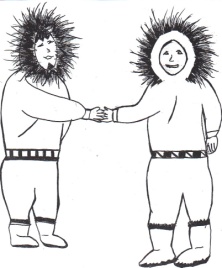 NATIVE VILLAGE OF NOATAK P.O. BOX 89NOATAK, ALASKA 99761PHONE: (907) 485-2173 FAX: (907) 485-2137Effective immediately May 01, 2020 through May 31, 2020Traveler’s returning back to Noatak needs to self-quarantine at home for 14 days. Medical travel allowed only by the health care providers.No outside visitors. No inter village travel.There will be times for elders and adults for shopping time; No more than 10 customers.No child 18 years or younger will be allowed in public offices/store. Public gatherings of 10 or more will be prohibited.Although the IRA will be closed to the public, you may come and pay your bills if needed.For more information visit www.cdc.gov or www.who.gov Sincerely,Noatak Village Council 